Комплексное задание «Глаза разбежались» (3 задания).Глаза разбежалисьСлышали ли вы когда-нибудь это выражение? Как вы думаете, что оно означает?Представьте, что вас попросили объяснить смысл этого выражения дошкольникам. Как лучше это сделать? Ваша группа решила, что самое лучшее – воспользоваться рисунком.Последующие задания будут связаны с решением этой задачи. При их выполнении очень важно проявить воображение!Успехов!Создайте	две	различные	иллюстрации	к	выражению	«Глаза разбежались».Вы можете нарисовать иллюстрации с помощью цветных карандашей или фломастеров.Рисунки	должны	привлекать	внимание,	иметь	интересный	сюжет	и оригинальное оформление. Опишите ваш замысел.Убедитесь, что второй рисунок отличается от первого!Рассмотрите рисунки, которые создали ученики. Укажите наиболее и наименее креативный рисунок идеи. Помните, что креативный рисунок должен:привлекать внимание,иметь интересный сюжет,иметь оригинальное оформление.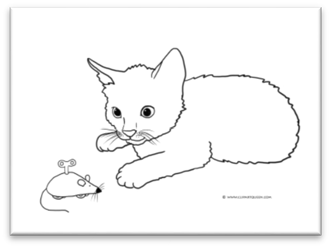 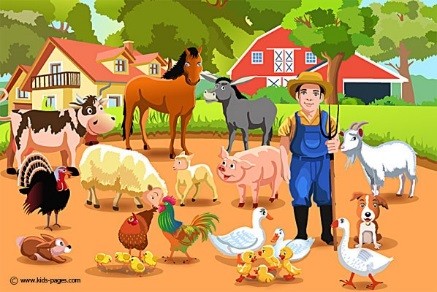 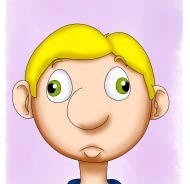 Наиболее креативным является рисунок:  	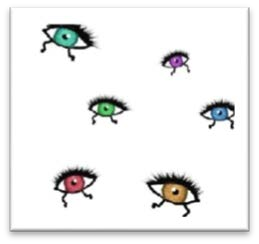 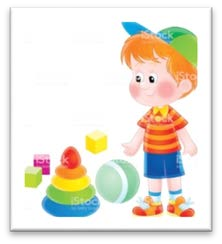 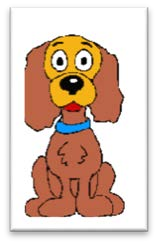 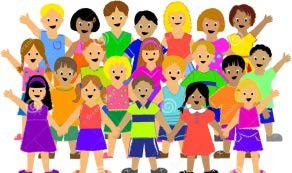 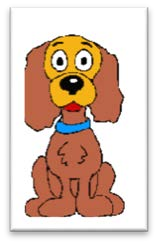 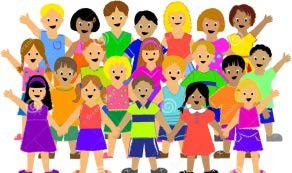 Наименее креативным является рисунок:  	Учительница из начальной школы попросила вас доработать рисунок, представленный ниже, чтобы с его помощью можно было познакомить детей со значением выражения «Глаза разбежались». Важно создать более креативный рисунок:сохранить сюжет и композицию рисунка,дополнить рисунок так, чтобы была понятна причина растерянности котёнка.Доработайте	этот	рисунок	в	соответствии	с	новыми	требованиями Опишите ваш замысел.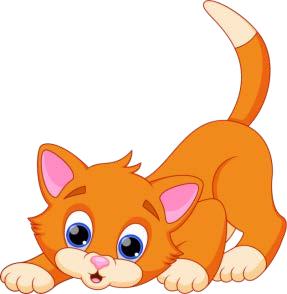 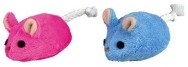 Описание:  	Описание.Описание.Рис. 1Рис. 2Куда она побежит?Кого пора кормить?АБВЧто выбрать?Кого выбрать хозяином?ГДЕ